																																																																																																																																								Full Name (as on your Driver’s License___________________________________________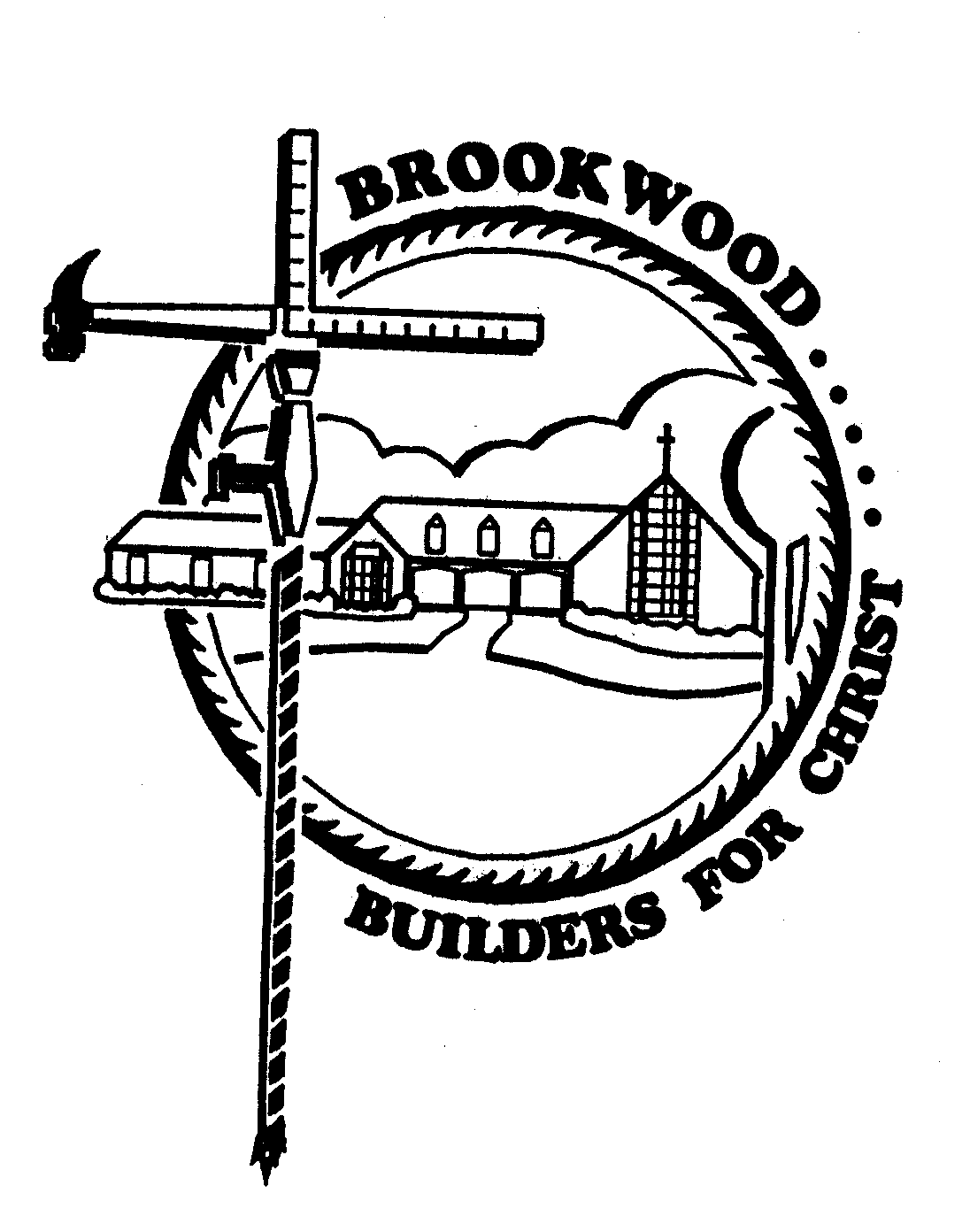 Address____________________________________________________________________City________________________________________________ State_______ Zip Code________Home Phone_______________________ Cell Phone_______________________________Email______________________________________________Date of Birth(m/d/y)________________________________________Church Affiliation____________________________________________Travel Dates__________________   Roommate Preference__________________________________________Medical History:  Please list all medical problems for which you have received medical care in the past 12 months and any other information that you deem important, including medications you are currently taking.  	____________________________________________________________________________________________________________________________________________________________________________________________________________________________________________________________________________Please list any allergies (including food allergies), breathing problems, and chronic conditions of which team leaders should be aware.      ______________________________________________________________________________________________________________________________________________________________________________________Your Blood Type_________ Name of Your Primary Physician ________________________________In Case of Emergency, Please Contact:Emergency Contact #1: Name________________________ Relationship to You _________________________Home Phone_____________________ Cell ___________________________	Emergency Contact #2:Name_________________________ Relationship to You ___________________________Home Phone__________ Cell ___________________________________